Mẫu số: 01-ĐK-TCT
(Ban hành kèm theo Thông tư số 105/2020/TT-BTC ngày 03/12/2020 của Bộ Tài chính)CỘNG HÒA XÃ HỘI CHỦ NGHĨA VIỆT NAM
Độc lập - Tự do - Hạnh phúc 
---------------TỜ KHAI ĐĂNG KÝ THUẾ(Dùng cho tổ chức)17. Thông tin khác Tôi xin cam đoan những nội dung trong bản kê khai này là đúng và chịu trách nhiệm trước pháp luật về những nội dung đã kê khai./.□ Tổ chức kinh tế□ Tổ chức khác□ Tổ chức được hoàn thuế□ Hợp đồng dầu khí□ Tổ chức nước ngoài KD tại chợ biên giới, cửa khẩu1. Tên người nộp thuế: 1. Tên người nộp thuế: 2. Thông tin đại lý thuế (nếu có): 2. Thông tin đại lý thuế (nếu có): 2a. Tên:2a. Tên:2b. Mã số thuế: 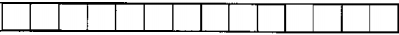 2b. Mã số thuế: 2c. Hợp đồng đại lý thuế: Số: ngày:3. Địa chỉ trụ sở chính3. Địa chỉ trụ sở chính4. Địa chỉ nhận thông báo thuế (chi kê khai nếu địa chỉ nhận thông báo thuế khác địa chỉ trụ sở chính)4. Địa chỉ nhận thông báo thuế (chi kê khai nếu địa chỉ nhận thông báo thuế khác địa chỉ trụ sở chính)3a. Số nhà, đường phố/xóm/ấp/thôn:3a. Số nhà, đường phố/xóm/ấp/thôn:4a. Số nhà, đường phố/xóm/ấp/thôn hoặc hòm thư bưu điện:4a. Số nhà, đường phố/xóm/ấp/thôn hoặc hòm thư bưu điện:3b. Phường/Xã/Thị trấn:3b. Phường/Xã/Thị trấn:4b. Phường/Xã/Thị trấn:4b. Phường/Xã/Thị trấn:3c. Quận/Huyện/Thị xã/Thành phố thuộc tỉnh/Thành phố thuộc thành phố trực thuộc trung ương:3c. Quận/Huyện/Thị xã/Thành phố thuộc tỉnh/Thành phố thuộc thành phố trực thuộc trung ương:4c. Quận/Huyện/Thị xã/Thành phố thuộc tỉnh/Thành phố thuộc thành phố trực thuộc trung ương:4c. Quận/Huyện/Thị xã/Thành phố thuộc tỉnh/Thành phố thuộc thành phố trực thuộc trung ương:3d. Tỉnh/Thành phố trực thuộc trung ương:3d. Tỉnh/Thành phố trực thuộc trung ương:4d. Tỉnh/Thành phố trực thuộc trung ương:4d. Tỉnh/Thành phố trực thuộc trung ương:3đ. Điện thoại: 3e. Fax (nếu có):4đ. Điện thoại: 4e. Fax:3g. Email:3g. Email:5. Quyết định thành lập6. Giấy chứng nhận đăng ký kinh doanh/Giấy phép thành lập và hoạt động hoặc Giấy tờ tương đương do cơ quan có thẩm quyền cấp 5a. Số quyết định: 6a. Số: 5b. Ngày ký quyết định: …/…/…….6b. Ngày cấp: …/…/…….5c. Cơ quan ban hành quyết định:6c. Cơ quan cấp:7. Ngành nghề kinh doanh chính:8. Vốn điều lệ (=8.1+8.2+8.3+8.4): 8. Vốn điều lệ (=8.1+8.2+8.3+8.4): 8. Vốn điều lệ (=8.1+8.2+8.3+8.4): 9. Ngày bắt đầu hoạt động: …/…/……9. Ngày bắt đầu hoạt động: …/…/……8.1. Vốn nhà nước:8.1. Vốn nhà nước:Tỷ trọng: %8.2. Vốn nước ngoài:8.2. Vốn nước ngoài:Tỷ trọng: %8.3. Vốn tư nhân:8.3. Vốn tư nhân:Tỷ trọng: %8.4. Vốn khác (nếu có):8.4. Vốn khác (nếu có):Tỷ trọng: %10. Loại hình kinh tế10. Loại hình kinh tế10. Loại hình kinh tế10. Loại hình kinh tế10. Loại hình kinh tế10. Loại hình kinh tế10. Loại hình kinh tế□ Công ty cổ phần□ Doanh nghiệp tư nhân□ Doanh nghiệp tư nhân□ Doanh nghiệp tư nhân□ VPĐD của tổ chức nước ngoài tại Việt Nam□ VPĐD của tổ chức nước ngoài tại Việt Nam□ Tổ hợp tác□ Công ty TNHH 1 thành viên□ Công ty hợp danh□ Công ty hợp danh□ Công ty hợp danh□ Tổ chức kinh tế của lực lượng vũ trang□ Tổ chức kinh tế của lực lượng vũ trang□ Hợp tác xã□ Công ty TNHH 2 thành viên trở lên□ Hợp đồng hợp tác, kinh doanh với nước ngoài□ Hợp đồng hợp tác, kinh doanh với nước ngoài□ Hợp đồng hợp tác, kinh doanh với nước ngoài□ Tổ chức kinh tế của tổ chức chính trị, CT-XH, xã hội, XH-NN□ Tổ chức kinh tế của tổ chức chính trị, CT-XH, xã hội, XH-NN□ Cơ quan hành chính□ Đơn vị sự nghiệp ngoài công lập□ Đơn vị sự nghiệp ngoài công lập□ Đơn vị sự nghiệp ngoài công lập□ Đơn vị sự nghiệp ngoài công lập□ Đơn vi sự nghiệp công lập□ Đơn vi sự nghiệp công lập□ Loại hình khác11. Hình thức hạch toán kế toán về kết quả kinh doanh□ Độc lập □ Phụ thuộc□ Có báo cáo tài chính hợp nhất12. Năm tài chínhTừ ngày …/….đến ngày …/…..13. Thông tin về đơn vị chủ quản hoặc đơn vị quản lý trực tiếp14. Thông tin người đại diện theo pháp luật/chủ DNTN13a. Mã số thuế:14a. Tên người đại diện theo pháp luật:14b. Chức vụ: ……. 14c. Sinh ngày: …/…/…….14d. Loại giấy từ chứng thực cá nhân:□ CMND □ CCCD □ Hộ chiếu□ CMT biên giới □ Giấy thông hành □ KhácSố giấy tờ: ……………………………………Ngày cấp: ………….. Nơi cấp:……………..14đ. Địa chỉ nơi thường trú:Số nhà, ngách, hẻm, ngõ, đường phố/xóm/ấp/thôn:Phường/Xã/Thị trấn:Quận/Huyện/Thành phố thuộc tỉnh/Thành phố thuộc thành phố trực thuộc trung ương:Tỉnh/Thành phố trực thuộc trung ương:Quốc gia:14e. Địa chỉ hiện tại (nếu có):Số nhà, ngách, hèm, ngõ, đường phố/xóm/ấp/thôn:Phường/Xã/Thị trấn:Quận/Huyện/Thành phố thuộc tỉnh/Thành phố thuộc thành phố trực thuộc trung ương:Tỉnh/Thành phố trực thuộc trung ương:Quốc gia:14g. Thông tin khácĐiện thoại: …………………../Fax:………….Email: ……………………..Website:………..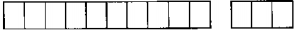 14a. Tên người đại diện theo pháp luật:14b. Chức vụ: ……. 14c. Sinh ngày: …/…/…….14d. Loại giấy từ chứng thực cá nhân:□ CMND □ CCCD □ Hộ chiếu□ CMT biên giới □ Giấy thông hành □ KhácSố giấy tờ: ……………………………………Ngày cấp: ………….. Nơi cấp:……………..14đ. Địa chỉ nơi thường trú:Số nhà, ngách, hẻm, ngõ, đường phố/xóm/ấp/thôn:Phường/Xã/Thị trấn:Quận/Huyện/Thành phố thuộc tỉnh/Thành phố thuộc thành phố trực thuộc trung ương:Tỉnh/Thành phố trực thuộc trung ương:Quốc gia:14e. Địa chỉ hiện tại (nếu có):Số nhà, ngách, hèm, ngõ, đường phố/xóm/ấp/thôn:Phường/Xã/Thị trấn:Quận/Huyện/Thành phố thuộc tỉnh/Thành phố thuộc thành phố trực thuộc trung ương:Tỉnh/Thành phố trực thuộc trung ương:Quốc gia:14g. Thông tin khácĐiện thoại: …………………../Fax:………….Email: ……………………..Website:………..13b. Tên đơn vi chủ quản/đơn vị quản lý trực tiếp:14a. Tên người đại diện theo pháp luật:14b. Chức vụ: ……. 14c. Sinh ngày: …/…/…….14d. Loại giấy từ chứng thực cá nhân:□ CMND □ CCCD □ Hộ chiếu□ CMT biên giới □ Giấy thông hành □ KhácSố giấy tờ: ……………………………………Ngày cấp: ………….. Nơi cấp:……………..14đ. Địa chỉ nơi thường trú:Số nhà, ngách, hẻm, ngõ, đường phố/xóm/ấp/thôn:Phường/Xã/Thị trấn:Quận/Huyện/Thành phố thuộc tỉnh/Thành phố thuộc thành phố trực thuộc trung ương:Tỉnh/Thành phố trực thuộc trung ương:Quốc gia:14e. Địa chỉ hiện tại (nếu có):Số nhà, ngách, hèm, ngõ, đường phố/xóm/ấp/thôn:Phường/Xã/Thị trấn:Quận/Huyện/Thành phố thuộc tỉnh/Thành phố thuộc thành phố trực thuộc trung ương:Tỉnh/Thành phố trực thuộc trung ương:Quốc gia:14g. Thông tin khácĐiện thoại: …………………../Fax:………….Email: ……………………..Website:………..15. Phương pháp tính thuế GTGT□ Khấu trừ□ Trực tiếp trên GTGT□ Trực tiếp trên doanh số□ Không phải nộp thuế GTGT16. Thông tin về các đơn vị liên quan16. Thông tin về các đơn vị liên quan16. Thông tin về các đơn vị liên quan□ Có công ty con, công ty thành viên□ Có đơn vị phụ thuộc□ Có nhà thầu, nhà đầu tư dầu khí□ Có địa điểm kinh doanh, kho hàng phụ thuộc□ Có hợp đồng với nhà thầu nước ngoài, nhà thầu phụ nước ngoài 17.1. Giám đốc/Tổng giám đốc (nếu có):17.2. Kế toán trưởng (nếu có):a. Tên: a. Tên:b. Mã số thuế cá nhân: b. Mã số thuế cá nhân: c. Điện thoại liên lạc: c. Điện thoại liên lạc:d. Email:d. Email:18. Tình trạng trước khi tổ chức lại (nếu có):□ Chia □ Tách □ Hợp nhấtMã số thuế trước của tổ chức đó: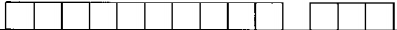 NHÂN VIÊN ĐẠI LÝ THUẾ Họ và tên: …………………………..Chứng chỉ hành nghề số …………………………., ngày ... /…/……
NGƯỜI NỘP THUẾ HOẶC ĐẠI DIỆN HỢP PHÁP CỦA NGƯỜI NỘP THUẾ
Ký, ghi rõ họ tên và đóng dấu (nếu có)
